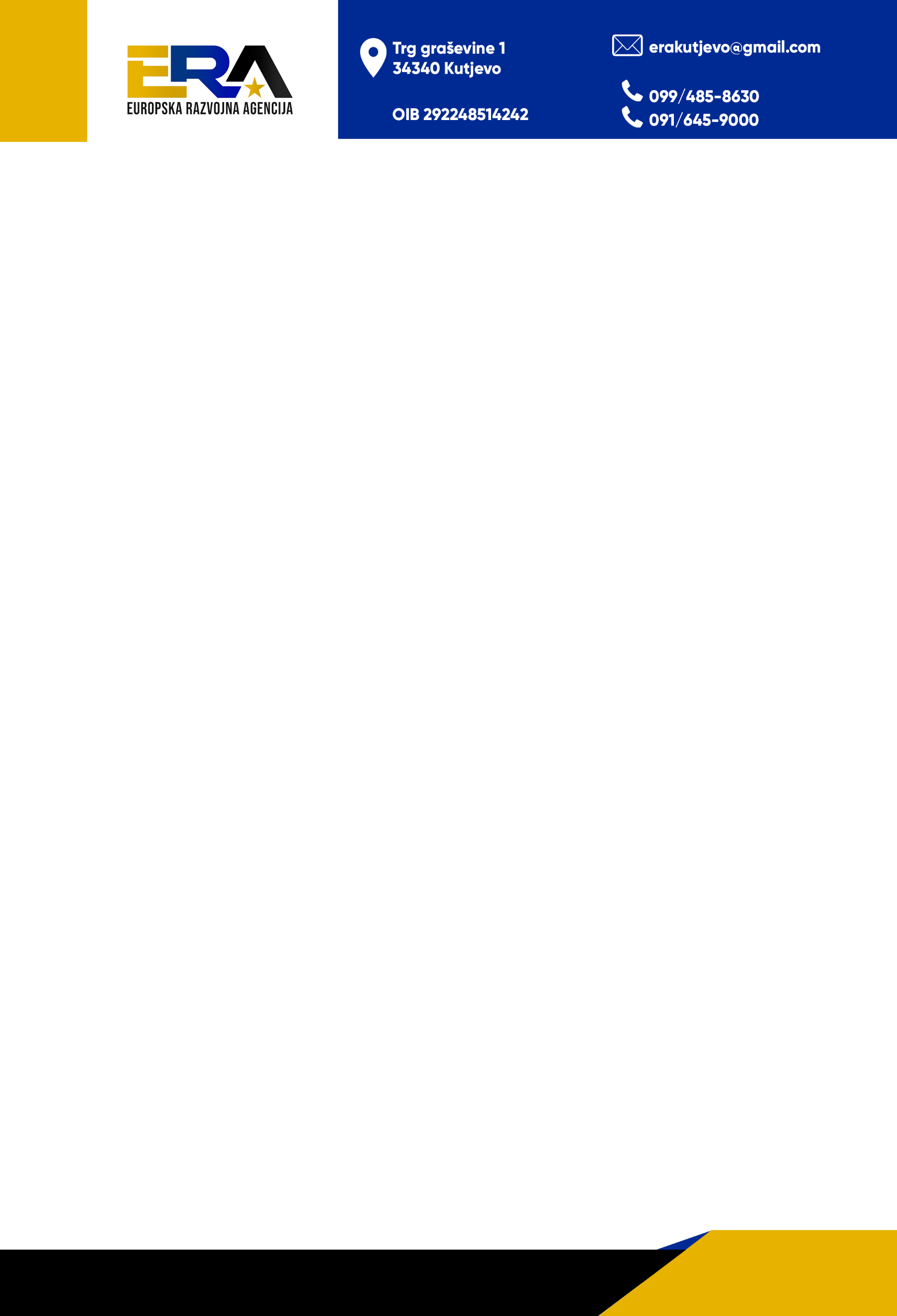 Javni poziv za Program prekogranične suradnje između Republike Hrvatske i Republike Srbije za 2024. godinuCilj Programa jest jačanje prekogranične suradnje između Republike Hrvatske i Republike Srbije kroz gospodarsku, socijalnu i demografsku revitalizaciju pograničnog područja te pružanje potpore Hrvatima u Republici Srbiji.Program se sastoji od slijedećih područja ulaganja:Prioritet 1. Prekogranično umrežavanje i jačanje kapacitetaPrioritet 2. Investicijski projektiPrihvatljivi korisnici za područja ulaganja u sklopu Prioriteta 1 i Prioriteta 2 su:jedinice lokalne i regionalne (područne) samouprave (JLRS) i/ili javne ustanove i javna poduzeća čiji su JLRS osnivači u Republici Hrvatskoj na području Brodsko-posavske, Vukovarsko-srijemske, Požeško-slavonske i Osječko-baranjske županije,pravne osobe neprofitne naravi registrirane na programskom području Republike Hrvatske koje služe za zadovoljenje socijalnih, zdravstvenih, obrazovnih i kulturnih potreba,jedinice lokalne i regionalne (područne) samouprave (JLRS)/Pokrajinske vlade Vojvodine i/ili javne ustanove i javna poduzeća čiji su JLRS/Pokrajinska vlada Vojvodine osnivači u Republici Srbiji na području autonomne pokrajine Vojvodine i grada Beograda,pravne osobe neprofitne naravi registrirane u Republici Srbiji na području autonomne pokrajine Vojvodine i grada Beograda čija temeljna svrha nije stjecanje dobiti i koje su se opredijelile za obavljanje djelatnosti i aktivnosti koje su predmet financiranja i kojima promiču uvjerenja i ciljeve koji nisu u suprotnosti s Ustavom i zakonima Republike Hrvatske ili pravnim poretkom matične države, a upisane su u Registar ili drugu odgovarajuću Evidenciju organizacija matične države.Troškovi provedbe projekta su prihvatljivi u razdoblju od 01. siječnja 2024. do 30. studenog 2024. godine.Financiranje projekataPlanirana sredstva za Prioritet 1 iznosi od 10.000.00 eura do najviše 50.000,00 eura.Planirana sredstva za Prioritet 2 iznosi od 50.000,00 eura do najviše 150.000,00 eura.Javni poziv za dostavu projektnih prijedloga otvoren je do 1. ožujka 2024. (do 15:00 sati).Europska razvojna agencija – ERA d.o.o.  nudi izradu projektne prijave i pomoć u provedbi projekta na navedeni natječaj.Za više informacija obratite se na kontakt brojeve: 099/485-8630 ili 091/645-9000.